LavoisierNom: Antoine Laurent de LavoisierNationalité: FrançaisPériode de temps: 1743-1794Phrase: « Rien ne se perd, rien ne se crée, tout se transforme »Découverte: Balance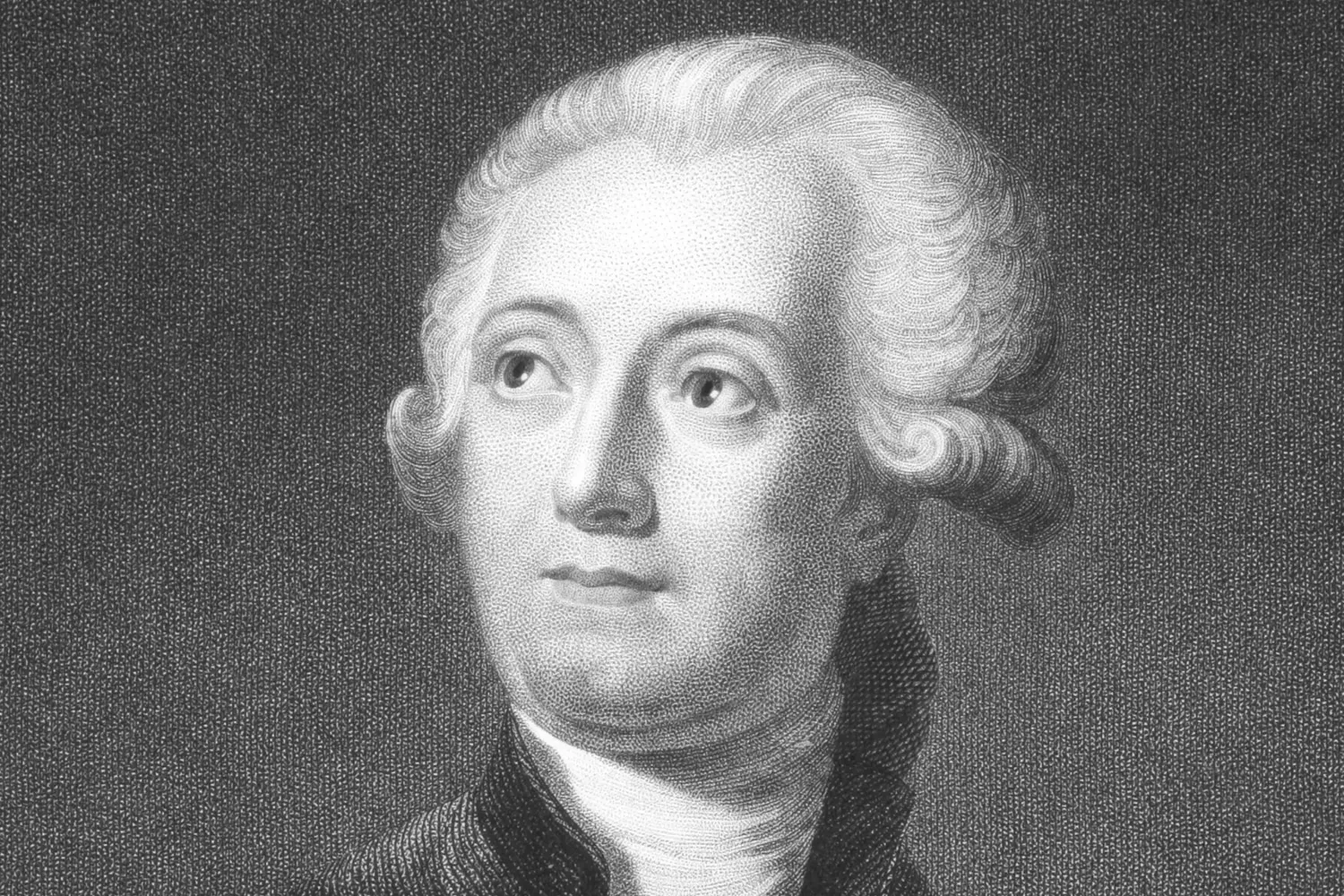 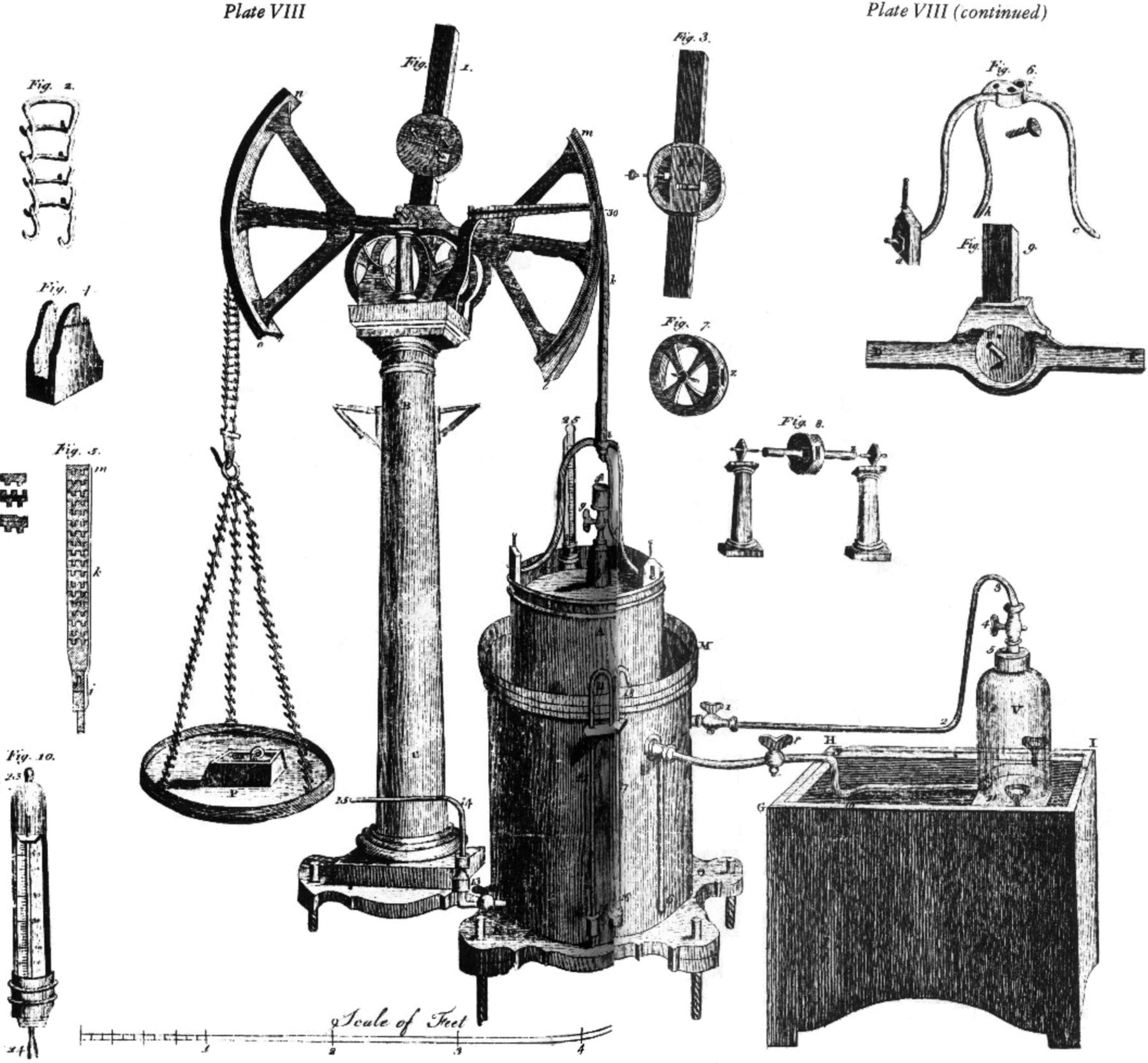 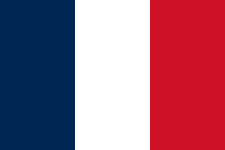 